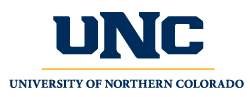 Professional Education CouncilMinutesNovember 21, 2019McKee 282; 4:00-5:30 PMPresent:  Donna Goodwin, Jennifer Krause, Jaimie McMullen, Jason Robinson, Jackie Davis, Tatum Monaghan, Meagan Crews, Ken Clavir, Charlie Warren, Jennifer Parrish, Anthony Asmus, Kim Mahovsky (Zoom), Hannah Kang (Zoom), Jeri Kraver (Zoom), Margaret Berg (Zoom), Mark Montemayor, Stan TrembachAbsent: Kim Creasy (proxy to Jennifer K.), Ginny HuangGuests:  Nicole PetersonWelcome: Donna Goodwin, ChairMinutes: Council reviewed minutes.  Jason motioned to approve.  Jeri seconded.  All in favor.Curriculum ReviewEDSE 511.  Francie Murry was there to present.  Making changes to comply with new state required ELL standards.  Jaimie moved to approve course change as outlined in curriculum package.  Jeri seconded.  No discussion.  12 in favor, 0 opposed, 0 abstained.  EDF 500.  Mark moved to approve course change.  Jason R. seconded.  No discussion.  12 in favor, 0 opposed, 0 abstained.EDRD 410.  Jackie moved to approve course change.  Jeri seconded.  No discussion. 12 in favor, 0 opposed, 0 abstained.AFS 420.  Travis Boyce was there to present.  They are doing some housekeeping with curriculum revisions.  The course is no longer relevant as it has been replaced with other courses.  It has not been taught since 2012.  There has only been one graduate in the program recently, so there has been no impact on students.  They have 2 students in the program now.  Kim M. asked about the options students have as replacements.  There will be multiple options for students most likely will be African American History course covering the same content.   Jackie moves to approve.  Jeri seconded.  11l in favor, 0 opposed, 0 abstained.Old BusinessDonna notified everyone that our curriculum process updates is still under review by CEBS Dean.Vote for new meeting day/time.  There were only 5 responses to the 2nd vote.  Fall semester will stay with the same date/time.  The request will be resent this week for Spring availability.  New Business:Senate Bill 190 information – Jaimie and Jeri attended the Best of Colorado state meeting forum.  The CDHE has the first report due in January 2020. Then, EPP plans are due in March 2020.  Those present were asked to provide CDHE with ideas on best practice reports.  19 of 21 educator programs were represented.  Saturday was spent interacting with CDHE’s draft of the best practices report.  Eugene sent the report out to everyone via email.  The goal was to interact with the principles that were set forth through Senate Bill 190.  CDHE must provide evidence that prep programs are doing those things.  Most of the time was spent brainstorming on how ed prep programs should respond to SB 190.  Jaimie and Jeri believe programs at UNC are already doing what the bill proposes.  The student teaching internship came up.  CU Denver gave an example of their program format.  UNC would be more challenging because our placement programs are a little different because of the number of programs we have and how our placements are done.  Essentially, they are in field experience for a year, not necessarily student teaching only.  CU Denver provided a chart on how they put the years together.  Jeri believes that all programs here could put something like that together.  The idea of paying students in some way was brought up.  Seems to be they have ideas that may not work with all or any programs.  They haven’t thought through how most universities are structured differently.  Jeri asked Eugene if we could just show that we have students in the schools for a year.  Implications for PEC at this point is nothing.  They seem disorganized on what they are going to ask from universities.  When they were asked what they need, how they need it, etc., they didn’t have a response.  With the first report due in January, this may be when they start asking for additional information.  Jaimie walked away from it feeling that UNC is in a pretty good position.  We might have to “rename” some things to better accommodate their needs.  Jeri agreed.  They both feel there is nothing to be alarmed about now.  ELL standards approval update – In Ginny’s absence, she asked Donna to provide an update.  2/3 of the program’s revisions were not approved, 1/3 of the program’s revisions were approved.  Ginny will be notifying those not accepted.  Information on those who were approved will be provided to those not approved so they know what the state is looking for.Endorsement content standards – the numbers of the standards have changed, so you might want to check on your program’s standards.  We need to meet academic quality standards.  Do we need to update these to be more aligned with content standards?  If you feel your content standards are not aligned with the 2020 standards, contact your representative to discuss.  Jaimie is asking why our standards must align with what K-12 teacher standards are?  She says it feels dumb.Reports:Tatum – Grad Rep – nothing to share.Stan – Library – planning another round of “all things open discussion” for spring.  They will focus on publishing models.  Will invite open education committee grantees.  More detail will be provided in January.Charlie – Licensure – students are responding well to canvas catalog for licensure.  Please encourage them to check their email.  If they have not signed up, have them do so.  He currently has 40 students already with a job when they graduate.Ken – Monday and Tuesday, DegreeWorks will be offline for an upgrade.  They are moving versions now because of the holiday being later.  Registrar will start conferring degrees after the holiday and need the new version.  It will look a little different but will have the same functions.  Meagan - Curriculum program deadline is being extended to January 24th due to new curriculum process.  Working on plans for 20-21 catalog.  If you have feedback on new system, what you would like to see, let Meagan know.  New form submission will be turned off in February for major updates.Anthony – Director of school support for Title I school principals.  Feeling teacher shortage around substitutes.  Would love to work together on that.  He would like to be liaison for those who have student teachers in the field now to get applications for jobs.  They also have long-term sub jobs.  $100/day.  If you commit to 6-weeks, and stay at least 2 weeks, then you get $200/day.Nicole – Secondary Partner School rep. The teacher shortage is a problem.  They will take anyone sent their way and find somewhere for them.  To help with substitute shortages, they suggested that a student teacher could take over their current classroom and then the host teacher would substitute for another class.  They would also like to be a part of the process.PEC Vacancies:Secondary Partner School - nomination of Nicole Peterson by Donna.  Jeri seconded.  12 in favor, 0 opposed, 0 abstained.  Approved.  Request will be sent to CEBS Dean for final approval.Undergraduate Student Representative.  If anyone knows of someone, please nominate them.Jackie motioned to adjourn, Jason seconded.  Meeting adjournedMinutes submitted by Cheryl Sparks